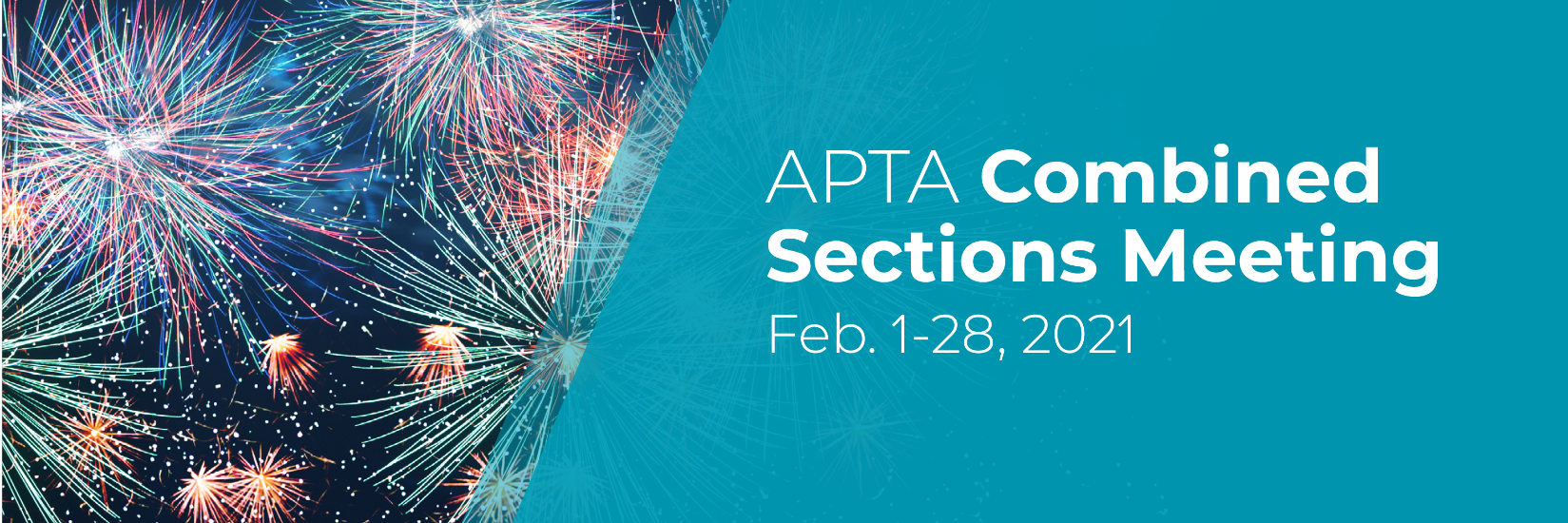 AOPT Platform PresentationsMonday, February 15, 2021Platform 4A: Pain8:00 PM - 8:30 PMEarly Self-Efficacy Predicts Chronic Pain and Pain-Related Disability 12-Months after Lower Extremity Fracture Joshua J. Van Wyngaarden, PT, DPT, PhD, Kristin Archer, PT, DPT, PhD, Cale Jacobs, Paul Matuszewski and Brian W. Noehren, PT Patient Reported Psychological Distress in Musculoskeletal Pain Populations: Short Form Development Using Item Response Theory Trevor A. Lentz, PT, PhD, Michael Kallen, PhD, Daniel Deutscher, PT, PhD and Steven Z. George, PT, PhD, FAPTA Pain Sensitivity Profiles in Older Adults Abigail Wilson, PT, Julio Peraza-Goicolea, Soamy Montesino-Goicolea, Pedro Valdés-Hernández, Jessie Somerville, Joel Eric Bialosky, PT, PhD and Yenisel Cruz-Almeida, MSPH, PhD The Effectiveness of PT Training in Pain Neuroscience Education for Patients with Chronic Spinal Pain Elizabeth Frances Lane, PT, DPT, PhD, Julie M. Fritz, PT, PhD, FAPTA, Emilio Joseph Puentedura, PT, DPT, PhD, Adriaan Louw, PT, PhD, Daniel Maddox, PT, DPT, ATC, John Shelton Magel, PT, DSc, PhD, Anne Thackeray, PT, MPH, PhD and Tom GreenePlatform 4B: Pain8:00 PM - 8:30 PMValidity of the Central Sensitization Inventory with Quantitative Sensory Testing in People with Knee Osteoarthritis. Jonathan Gervais-Hupé, PT, MClSc, Jasmine Pollice, PT, MClSc, Jackie Sadi, PT, MSc and Lisa Carlesso, PT, PhD The Effects of Knee Osteoarthritis on Neural Activity during a Motor Task: A Scoping Review Cody James Mansfield, PT, DPT, ATC, Adam Michael Culiver, PT, DPT, Matt Briggs, PT, DPT, PhD, ATC, Laura C. Schmitt, PT, PhD, Dustin R. Grooms, ATC, PhD and James A Onate, ATC, PhD The Demographic and Psychosocial Predictors of Pain Outcomes in Healthy Adults Carla S. Enriquez, PT, DPT, MS, PhD, Nicole M. Rommer, PT, DPT, Charles D. Curtis, PT, DPT, Patrick Hilden, MS, Tracy Wong, PT, DPT, Christine Ann Tolerico, PT, MPT and Musola Ninilola Alfred Oniyide, PT The Effect of a Psychologically-Informed Intervention to Treat Adolescent Patellofemoral Pain: A Randomized Controlled Trial Mitchell C. Selhorst, PT, DPT, PhD, Alicia Fernandez-Fernandez, PT, DPT, PhD, Laura C. Schmitt, PT, PhD and Jessica Hoehn